I, ________________________________ (parent/guardian), am happy to allow _________________________________ (name of young person), to use the bus service and enter Wigan Youth Zone.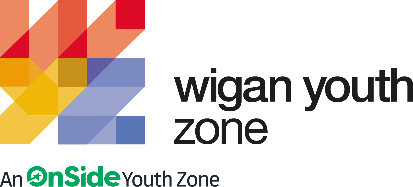 Contact number of parent/guardian: ___________________________________Does this young person have any medical conditions, allergies, or additional needs that Wigan Youth Zone needs to be aware of? If so, please state: ________________________________________________________________________________________________________________________________________Signature: ____________________________________ Date: _________________Bus Times Please Note:The return bus will leave at 8:30pm with or without you, please be on board or find an alternative. Times and service are subject to change. Bus is for those of high school age. Members of the WYZ staff team will be on board for both journeys.To maintain a good relationship with the bus provider; food and drink are not permitted on the vehicle. Behaviour will be monitored and bad behaviour will result in a ban. Anybody who is new to this service should bring a signed consent form to be collected by WYZ staff.Consent Information